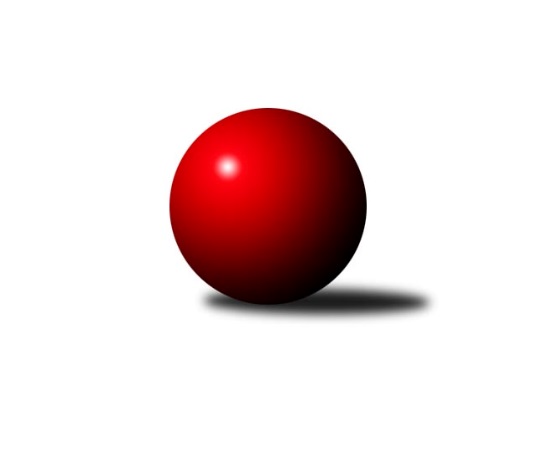 Č.26Ročník 2018/2019	8.6.2024 Divize AS 2018/2019Statistika 26. kolaTabulka družstev:		družstvo	záp	výh	rem	proh	skore	sety	průměr	body	plné	dorážka	chyby	1.	KK Konstruktiva Praha A	26	23	0	3	153.5 : 54.5 	(200.0 : 112.0)	2644	46	1800	843	24.6	2.	KK Slavia Praha	26	14	5	7	120.5 : 87.5 	(162.0 : 150.0)	2562	33	1768	794	33.8	3.	KK Slavoj Praha B	26	11	6	9	110.0 : 98.0 	(158.0 : 154.0)	2544	28	1765	779	35.3	4.	SK Meteor Praha	26	13	2	11	109.5 : 98.5 	(158.0 : 154.0)	2539	28	1759	781	31	5.	TJ Neratovice	26	13	2	11	107.0 : 101.0 	(162.0 : 150.0)	2523	28	1743	779	30.3	6.	KK Konstruktiva Praha B	26	12	3	11	112.5 : 95.5 	(169.5 : 142.5)	2549	27	1741	808	33	7.	TJ Praga Praha	26	13	1	12	107.0 : 101.0 	(159.5 : 152.5)	2536	27	1745	792	35.3	8.	TJ Sokol Benešov B	26	11	4	11	97.0 : 111.0 	(147.0 : 165.0)	2534	26	1751	782	39.7	9.	TJ AŠ Mladá Boleslav	26	11	3	12	104.0 : 104.0 	(154.5 : 157.5)	2547	25	1749	799	35.8	10.	TJ Sokol Brandýs n. L.	26	11	2	13	96.0 : 112.0 	(147.0 : 165.0)	2551	24	1749	802	30.9	11.	PSK Union Praha	26	10	2	14	92.5 : 115.5 	(146.5 : 165.5)	2496	22	1741	755	37.5	12.	TJ Sparta Kutná Hora B	26	8	4	14	87.0 : 121.0 	(141.5 : 170.5)	2487	20	1731	757	32.7	13.	SC Olympia Radotín	26	8	2	16	88.0 : 120.0 	(142.5 : 169.5)	2517	18	1744	773	40.3	14.	KK Jiří Poděbrady B	26	4	4	18	71.5 : 136.5 	(136.0 : 176.0)	2511	12	1740	771	38.5Tabulka doma:		družstvo	záp	výh	rem	proh	skore	sety	průměr	body	maximum	minimum	1.	KK Konstruktiva Praha A	13	12	0	1	77.0 : 27.0 	(101.5 : 54.5)	2650	24	2698	2510	2.	SK Meteor Praha	13	10	1	2	71.5 : 32.5 	(95.0 : 61.0)	2672	21	2783	2551	3.	KK Slavia Praha	13	8	3	2	64.0 : 40.0 	(90.5 : 65.5)	2536	19	2608	2450	4.	KK Konstruktiva Praha B	13	8	1	4	68.0 : 36.0 	(98.5 : 57.5)	2603	17	2691	2493	5.	TJ Praga Praha	13	8	1	4	62.0 : 42.0 	(92.5 : 63.5)	2525	17	2612	2430	6.	PSK Union Praha	13	8	0	5	60.5 : 43.5 	(87.0 : 69.0)	2446	16	2508	2394	7.	TJ Neratovice	13	7	2	4	60.5 : 43.5 	(85.5 : 70.5)	2580	16	2650	2491	8.	TJ Sokol Benešov B	13	7	2	4	56.0 : 48.0 	(78.5 : 77.5)	2574	16	2671	2504	9.	KK Slavoj Praha B	13	6	2	5	57.0 : 47.0 	(81.5 : 74.5)	2623	14	2802	2531	10.	TJ Sokol Brandýs n. L.	13	6	2	5	55.0 : 49.0 	(82.0 : 74.0)	2553	14	2611	2456	11.	TJ Sparta Kutná Hora B	13	5	3	5	55.0 : 49.0 	(81.0 : 75.0)	2694	13	2760	2635	12.	TJ AŠ Mladá Boleslav	13	4	2	7	47.5 : 56.5 	(79.0 : 77.0)	2394	10	2447	2325	13.	KK Jiří Poděbrady B	13	4	0	9	43.5 : 60.5 	(71.5 : 84.5)	2602	8	2669	2515	14.	SC Olympia Radotín	13	3	1	9	40.0 : 64.0 	(70.5 : 85.5)	2526	7	2604	2430Tabulka venku:		družstvo	záp	výh	rem	proh	skore	sety	průměr	body	maximum	minimum	1.	KK Konstruktiva Praha A	13	11	0	2	76.5 : 27.5 	(98.5 : 57.5)	2643	22	2746	2517	2.	TJ AŠ Mladá Boleslav	13	7	1	5	56.5 : 47.5 	(75.5 : 80.5)	2559	15	2719	2411	3.	KK Slavia Praha	13	6	2	5	56.5 : 47.5 	(71.5 : 84.5)	2564	14	2674	2393	4.	KK Slavoj Praha B	13	5	4	4	53.0 : 51.0 	(76.5 : 79.5)	2538	14	2687	2403	5.	TJ Neratovice	13	6	0	7	46.5 : 57.5 	(76.5 : 79.5)	2518	12	2689	2027	6.	SC Olympia Radotín	13	5	1	7	48.0 : 56.0 	(72.0 : 84.0)	2516	11	2644	2266	7.	TJ Praga Praha	13	5	0	8	45.0 : 59.0 	(67.0 : 89.0)	2537	10	2826	2341	8.	KK Konstruktiva Praha B	13	4	2	7	44.5 : 59.5 	(71.0 : 85.0)	2545	10	2685	2363	9.	TJ Sokol Benešov B	13	4	2	7	41.0 : 63.0 	(68.5 : 87.5)	2531	10	2681	2350	10.	TJ Sokol Brandýs n. L.	13	5	0	8	41.0 : 63.0 	(65.0 : 91.0)	2551	10	2655	2334	11.	SK Meteor Praha	13	3	1	9	38.0 : 66.0 	(63.0 : 93.0)	2529	7	2708	2391	12.	TJ Sparta Kutná Hora B	13	3	1	9	32.0 : 72.0 	(60.5 : 95.5)	2472	7	2605	2024	13.	PSK Union Praha	13	2	2	9	32.0 : 72.0 	(59.5 : 96.5)	2500	6	2679	2337	14.	KK Jiří Poděbrady B	13	0	4	9	28.0 : 76.0 	(64.5 : 91.5)	2504	4	2680	2314Tabulka podzimní části:		družstvo	záp	výh	rem	proh	skore	sety	průměr	body	doma	venku	1.	KK Konstruktiva Praha A	13	11	0	2	71.5 : 32.5 	(95.5 : 60.5)	2654	22 	5 	0 	1 	6 	0 	1	2.	SK Meteor Praha	13	9	0	4	65.0 : 39.0 	(86.5 : 69.5)	2566	18 	7 	0 	0 	2 	0 	4	3.	KK Slavia Praha	13	8	2	3	65.0 : 39.0 	(82.0 : 74.0)	2581	18 	4 	2 	1 	4 	0 	2	4.	KK Konstruktiva Praha B	13	8	1	4	65.0 : 39.0 	(95.5 : 60.5)	2538	17 	6 	0 	1 	2 	1 	3	5.	TJ Sokol Benešov B	13	7	1	5	52.0 : 52.0 	(79.5 : 76.5)	2535	15 	4 	0 	2 	3 	1 	3	6.	TJ AŠ Mladá Boleslav	13	7	0	6	56.0 : 48.0 	(77.5 : 78.5)	2534	14 	2 	0 	4 	5 	0 	2	7.	TJ Neratovice	13	7	0	6	54.5 : 49.5 	(86.5 : 69.5)	2544	14 	4 	0 	3 	3 	0 	3	8.	PSK Union Praha	13	6	1	6	49.5 : 54.5 	(76.5 : 79.5)	2507	13 	5 	0 	1 	1 	1 	5	9.	TJ Praga Praha	13	5	1	7	46.0 : 58.0 	(72.0 : 84.0)	2554	11 	3 	1 	2 	2 	0 	5	10.	KK Slavoj Praha B	13	3	4	6	47.0 : 57.0 	(71.0 : 85.0)	2512	10 	2 	1 	3 	1 	3 	3	11.	TJ Sokol Brandýs n. L.	13	3	2	8	41.0 : 63.0 	(65.0 : 91.0)	2534	8 	2 	2 	3 	1 	0 	5	12.	SC Olympia Radotín	13	4	0	9	41.0 : 63.0 	(64.0 : 92.0)	2486	8 	2 	0 	4 	2 	0 	5	13.	TJ Sparta Kutná Hora B	13	3	1	9	38.0 : 66.0 	(66.5 : 89.5)	2548	7 	2 	1 	4 	1 	0 	5	14.	KK Jiří Poděbrady B	13	3	1	9	36.5 : 67.5 	(74.0 : 82.0)	2479	7 	3 	0 	4 	0 	1 	5Tabulka jarní části:		družstvo	záp	výh	rem	proh	skore	sety	průměr	body	doma	venku	1.	KK Konstruktiva Praha A	13	12	0	1	82.0 : 22.0 	(104.5 : 51.5)	2633	24 	7 	0 	0 	5 	0 	1 	2.	KK Slavoj Praha B	13	8	2	3	63.0 : 41.0 	(87.0 : 69.0)	2590	18 	4 	1 	2 	4 	1 	1 	3.	TJ Praga Praha	13	8	0	5	61.0 : 43.0 	(87.5 : 68.5)	2515	16 	5 	0 	2 	3 	0 	3 	4.	TJ Sokol Brandýs n. L.	13	8	0	5	55.0 : 49.0 	(82.0 : 74.0)	2566	16 	4 	0 	2 	4 	0 	3 	5.	KK Slavia Praha	13	6	3	4	55.5 : 48.5 	(80.0 : 76.0)	2542	15 	4 	1 	1 	2 	2 	3 	6.	TJ Neratovice	13	6	2	5	52.5 : 51.5 	(75.5 : 80.5)	2511	14 	3 	2 	1 	3 	0 	4 	7.	TJ Sparta Kutná Hora B	13	5	3	5	49.0 : 55.0 	(75.0 : 81.0)	2460	13 	3 	2 	1 	2 	1 	4 	8.	TJ AŠ Mladá Boleslav	13	4	3	6	48.0 : 56.0 	(77.0 : 79.0)	2541	11 	2 	2 	3 	2 	1 	3 	9.	TJ Sokol Benešov B	13	4	3	6	45.0 : 59.0 	(67.5 : 88.5)	2538	11 	3 	2 	2 	1 	1 	4 	10.	KK Konstruktiva Praha B	13	4	2	7	47.5 : 56.5 	(74.0 : 82.0)	2565	10 	2 	1 	3 	2 	1 	4 	11.	SC Olympia Radotín	13	4	2	7	47.0 : 57.0 	(78.5 : 77.5)	2553	10 	1 	1 	5 	3 	1 	2 	12.	SK Meteor Praha	13	4	2	7	44.5 : 59.5 	(71.5 : 84.5)	2532	10 	3 	1 	2 	1 	1 	5 	13.	PSK Union Praha	13	4	1	8	43.0 : 61.0 	(70.0 : 86.0)	2477	9 	3 	0 	4 	1 	1 	4 	14.	KK Jiří Poděbrady B	13	1	3	9	35.0 : 69.0 	(62.0 : 94.0)	2551	5 	1 	0 	5 	0 	3 	4 Zisk bodů pro družstvo:		jméno hráče	družstvo	body	zápasy	v %	dílčí body	sety	v %	1.	Jakub Wrzecionko 	KK Konstruktiva Praha A 	22	/	26	(85%)	40.5	/	52	(78%)	2.	Jiří Kašpar 	KK Slavoj Praha B 	19	/	23	(83%)	30	/	46	(65%)	3.	Michal Ostatnický 	KK Konstruktiva Praha A 	18	/	23	(78%)	30.5	/	46	(66%)	4.	David Dittrich 	PSK Union Praha  	18	/	23	(78%)	29	/	46	(63%)	5.	Miloslav Rychetský 	TJ Sokol Brandýs n. L. 	18	/	24	(75%)	31	/	48	(65%)	6.	Martin Pondělíček 	SC Olympia Radotín 	17	/	24	(71%)	30	/	48	(63%)	7.	František Tesař 	TJ Sparta Kutná Hora B 	17	/	24	(71%)	28	/	48	(58%)	8.	Aleš Jungmann 	KK Slavia Praha 	17	/	26	(65%)	32	/	52	(62%)	9.	Zdeněk Zahrádka 	KK Konstruktiva Praha A 	16	/	20	(80%)	26	/	40	(65%)	10.	Tomáš Křenek 	TJ AŠ Mladá Boleslav  	16	/	23	(70%)	29	/	46	(63%)	11.	David Kašpar 	TJ Praga Praha  	16	/	23	(70%)	27.5	/	46	(60%)	12.	Martin Boháč 	SK Meteor Praha  	16	/	23	(70%)	27	/	46	(59%)	13.	Karel Křenek 	TJ Sokol Brandýs n. L. 	16	/	24	(67%)	32.5	/	48	(68%)	14.	Petr Palaštuk 	TJ AŠ Mladá Boleslav  	16	/	26	(62%)	28	/	52	(54%)	15.	Jan Kvapil 	TJ Neratovice 	15.5	/	20	(78%)	30	/	40	(75%)	16.	Jaroslav Kazda 	KK Jiří Poděbrady B 	15.5	/	24	(65%)	32	/	48	(67%)	17.	Petr Tepličanec 	KK Konstruktiva Praha A 	15	/	20	(75%)	31	/	40	(78%)	18.	Zdeněk Rajchman 	TJ Sparta Kutná Hora B 	15	/	23	(65%)	28.5	/	46	(62%)	19.	Stanislav Vesecký 	KK Konstruktiva Praha B 	15	/	24	(63%)	31	/	48	(65%)	20.	Pavel Novák 	PSK Union Praha  	15	/	24	(63%)	30.5	/	48	(64%)	21.	Václav Posejpal 	KK Konstruktiva Praha A 	15	/	24	(63%)	30	/	48	(63%)	22.	Vladimír Zdražil 	SC Olympia Radotín 	15	/	24	(63%)	26	/	48	(54%)	23.	Milan Mikulášek 	SK Meteor Praha  	15	/	25	(60%)	29.5	/	50	(59%)	24.	Luboš Zelenka 	KK Slavia Praha 	15	/	25	(60%)	26.5	/	50	(53%)	25.	Jan Bürger 	KK Slavia Praha 	15	/	26	(58%)	30	/	52	(58%)	26.	Filip Knap 	KK Slavia Praha 	15	/	26	(58%)	25.5	/	52	(49%)	27.	Viktor Jungbauer 	KK Slavoj Praha B 	14	/	24	(58%)	24.5	/	48	(51%)	28.	Jaroslav Pleticha st.	KK Konstruktiva Praha B 	14	/	26	(54%)	26.5	/	52	(51%)	29.	Anton Stašák 	KK Slavoj Praha B 	13	/	22	(59%)	28	/	44	(64%)	30.	Rostislav Kašpar 	TJ Praga Praha  	13	/	22	(59%)	25	/	44	(57%)	31.	Robert Asimus 	SC Olympia Radotín 	13	/	22	(59%)	24.5	/	44	(56%)	32.	Tibor Machala 	KK Konstruktiva Praha B 	13	/	22	(59%)	24	/	44	(55%)	33.	Milan Komorník 	TJ Praga Praha  	13	/	25	(52%)	29	/	50	(58%)	34.	Marek Červ 	TJ Sokol Benešov B 	13	/	25	(52%)	23	/	50	(46%)	35.	Pavel Dvořák 	SC Olympia Radotín 	13	/	26	(50%)	23	/	52	(44%)	36.	Josef Šálek 	TJ Neratovice 	12.5	/	21	(60%)	25	/	42	(60%)	37.	Karel Vaňata 	KK Slavia Praha 	12.5	/	25	(50%)	28	/	50	(56%)	38.	Arnošt Nedbal 	KK Konstruktiva Praha B 	12	/	20	(60%)	24	/	40	(60%)	39.	Martin Šmejkal 	TJ Sokol Brandýs n. L. 	12	/	22	(55%)	26	/	44	(59%)	40.	Pavel Horáček ml.	TJ AŠ Mladá Boleslav  	12	/	23	(52%)	23	/	46	(50%)	41.	Ladislav Zahrádka 	SK Meteor Praha  	12	/	24	(50%)	24	/	48	(50%)	42.	Michal Horáček 	TJ AŠ Mladá Boleslav  	11.5	/	23	(50%)	24	/	46	(52%)	43.	Miroslav Šnejdar st.	KK Konstruktiva Praha B 	11.5	/	26	(44%)	26.5	/	52	(51%)	44.	Jan Kozák 	TJ Neratovice 	11	/	21	(52%)	22	/	42	(52%)	45.	Jindřich Sahula 	SK Meteor Praha  	11	/	21	(52%)	20	/	42	(48%)	46.	Pavel Kohlíček 	KK Konstruktiva Praha A 	11	/	23	(48%)	23	/	46	(50%)	47.	Tomáš Jelínek 	TJ Sparta Kutná Hora B 	11	/	25	(44%)	24.5	/	50	(49%)	48.	Jaroslav Kourek 	TJ Praga Praha  	11	/	26	(42%)	31	/	52	(60%)	49.	Josef Cíla 	TJ AŠ Mladá Boleslav  	10.5	/	13	(81%)	17	/	26	(65%)	50.	Petr Božka 	TJ Neratovice 	10	/	14	(71%)	20	/	28	(71%)	51.	Václav Sommer 	TJ Sokol Brandýs n. L. 	10	/	14	(71%)	18	/	28	(64%)	52.	Petr Brabenec 	TJ Sokol Benešov B 	10	/	17	(59%)	15	/	34	(44%)	53.	Ondřej Šustr 	KK Jiří Poděbrady B 	10	/	21	(48%)	19.5	/	42	(46%)	54.	Pavel Janoušek 	TJ Praga Praha  	10	/	21	(48%)	18	/	42	(43%)	55.	Tereza Bendová 	KK Slavia Praha 	10	/	21	(48%)	16	/	42	(38%)	56.	Luboš Polanský 	PSK Union Praha  	10	/	23	(43%)	26	/	46	(57%)	57.	Ivo Steindl 	SK Meteor Praha  	9.5	/	21	(45%)	20.5	/	42	(49%)	58.	Petr Pravlovský 	KK Slavoj Praha B 	9	/	17	(53%)	16	/	34	(47%)	59.	Petr Kašpar 	TJ Praga Praha  	9	/	18	(50%)	16	/	36	(44%)	60.	Dušan Dvořák 	TJ Sokol Benešov B 	9	/	19	(47%)	21	/	38	(55%)	61.	Antonín Šostý 	TJ Sokol Benešov B 	9	/	20	(45%)	18.5	/	40	(46%)	62.	Ctirad Dudycha 	PSK Union Praha  	9	/	24	(38%)	20	/	48	(42%)	63.	Stanislav Březina 	KK Slavoj Praha B 	8	/	12	(67%)	13	/	24	(54%)	64.	Zbyněk David 	KK Jiří Poděbrady B 	8	/	15	(53%)	15.5	/	30	(52%)	65.	Pavel Plachý 	SK Meteor Praha  	8	/	17	(47%)	17	/	34	(50%)	66.	Jiří Šafránek 	KK Jiří Poděbrady B 	8	/	17	(47%)	16	/	34	(47%)	67.	Luboš Soukup 	PSK Union Praha  	8	/	20	(40%)	14	/	40	(35%)	68.	František Čvančara 	TJ Sokol Brandýs n. L. 	8	/	22	(36%)	22	/	44	(50%)	69.	Luboš Brabec 	TJ Sokol Benešov B 	8	/	22	(36%)	22	/	44	(50%)	70.	Ivana Vlková 	SK Meteor Praha  	8	/	22	(36%)	16	/	44	(36%)	71.	Jaroslav Čermák 	TJ Sparta Kutná Hora B 	8	/	26	(31%)	22	/	52	(42%)	72.	Karel Hybš 	KK Konstruktiva Praha A 	7	/	8	(88%)	9	/	16	(56%)	73.	Petr Šteiner 	TJ Neratovice 	7	/	11	(64%)	14.5	/	22	(66%)	74.	Roman Cypro 	KK Slavoj Praha B 	7	/	12	(58%)	11	/	24	(46%)	75.	Michal Vyskočil 	TJ Sokol Benešov B 	7	/	19	(37%)	16.5	/	38	(43%)	76.	Petr Vacek 	TJ Neratovice 	6	/	14	(43%)	13.5	/	28	(48%)	77.	Jakub Hlava 	KK Konstruktiva Praha B 	6	/	14	(43%)	11	/	28	(39%)	78.	Pavel Šťastný 	TJ Neratovice 	6	/	15	(40%)	15	/	30	(50%)	79.	Petr Horáček 	TJ AŠ Mladá Boleslav  	6	/	16	(38%)	10	/	32	(31%)	80.	Michal Bartoš 	TJ Praga Praha  	6	/	17	(35%)	12	/	34	(35%)	81.	Dušan Richter 	KK Jiří Poděbrady B 	6	/	22	(27%)	13.5	/	44	(31%)	82.	Petr Dvořák 	SC Olympia Radotín 	6	/	26	(23%)	20.5	/	52	(39%)	83.	Jiří Ujhelyi 	SC Olympia Radotín 	6	/	26	(23%)	17.5	/	52	(34%)	84.	Karel Drábek 	TJ Sokol Benešov B 	5	/	6	(83%)	7	/	12	(58%)	85.	Jaroslav Pleticha ml.	KK Konstruktiva Praha A 	5	/	8	(63%)	9	/	16	(56%)	86.	Jan Barchánek 	KK Konstruktiva Praha B 	5	/	9	(56%)	13	/	18	(72%)	87.	Jan Poláček 	KK Jiří Poděbrady B 	5	/	12	(42%)	15	/	24	(63%)	88.	Pavel Palaštuk 	TJ AŠ Mladá Boleslav  	5	/	14	(36%)	13	/	28	(46%)	89.	Miroslav Bubeník 	KK Slavoj Praha B 	5	/	16	(31%)	10.5	/	32	(33%)	90.	Zdeněk Končel 	TJ Sparta Kutná Hora B 	5	/	19	(26%)	13.5	/	38	(36%)	91.	Michal Franc 	PSK Union Praha  	5	/	21	(24%)	14	/	42	(33%)	92.	Vladimír Klindera 	KK Jiří Poděbrady B 	5	/	21	(24%)	12.5	/	42	(30%)	93.	Bohumír Kopecký 	TJ Sparta Kutná Hora B 	5	/	22	(23%)	14.5	/	44	(33%)	94.	Josef Trnka 	TJ Neratovice 	5	/	22	(23%)	12	/	44	(27%)	95.	Bohumír Musil 	KK Konstruktiva Praha B 	4	/	7	(57%)	7	/	14	(50%)	96.	Pavel Řehánek 	KK Slavoj Praha B 	4	/	11	(36%)	10.5	/	22	(48%)	97.	Jiří Kočí 	TJ Sokol Benešov B 	4	/	15	(27%)	12	/	30	(40%)	98.	Pavel Kotek 	TJ Sokol Brandýs n. L. 	4	/	20	(20%)	11.5	/	40	(29%)	99.	Jiří Franěk 	TJ Sokol Benešov B 	3	/	3	(100%)	5	/	6	(83%)	100.	Zdeněk Fůra 	KK Slavoj Praha B 	3	/	3	(100%)	5	/	6	(83%)	101.	Petr Moravec 	PSK Union Praha  	3	/	9	(33%)	8	/	18	(44%)	102.	Václav Anděl 	KK Jiří Poděbrady B 	3	/	9	(33%)	8	/	18	(44%)	103.	Zdeněk Trnka 	TJ Neratovice 	3	/	13	(23%)	7	/	26	(27%)	104.	Václav Jelínek 	TJ Sparta Kutná Hora B 	3	/	14	(21%)	9.5	/	28	(34%)	105.	Milan Mareš ml.	KK Slavia Praha 	2	/	2	(100%)	2	/	4	(50%)	106.	Jiří Čihák 	KK Konstruktiva Praha B 	2	/	4	(50%)	4.5	/	8	(56%)	107.	Jan Horáček 	TJ AŠ Mladá Boleslav  	2	/	4	(50%)	4.5	/	8	(56%)	108.	Pavel Moravec 	PSK Union Praha  	1.5	/	7	(21%)	3	/	14	(21%)	109.	Richard Sekerák 	SK Meteor Praha  	1	/	1	(100%)	2	/	2	(100%)	110.	Ladislav Kalous 	TJ Sokol Benešov B 	1	/	1	(100%)	2	/	2	(100%)	111.	Jindra Pokorná 	SK Meteor Praha  	1	/	1	(100%)	1	/	2	(50%)	112.	Josef Kašpar 	TJ Praga Praha  	1	/	1	(100%)	1	/	2	(50%)	113.	Jiří Samolák 	TJ AŠ Mladá Boleslav  	1	/	2	(50%)	2	/	4	(50%)	114.	Karel Palát 	TJ Sokol Benešov B 	1	/	2	(50%)	2	/	4	(50%)	115.	Ladislav Žebrakovský 	TJ Sokol Benešov B 	1	/	2	(50%)	2	/	4	(50%)	116.	Jan Meščan 	TJ Neratovice 	1	/	2	(50%)	2	/	4	(50%)	117.	Karel Hašek 	TJ Sokol Benešov B 	1	/	2	(50%)	1	/	4	(25%)	118.	Kateřina Holanová 	KK Slavoj Praha B 	1	/	3	(33%)	1.5	/	6	(25%)	119.	Josef Mach 	PSK Union Praha  	1	/	4	(25%)	2	/	8	(25%)	120.	Jiří Tichý 	KK Jiří Poděbrady B 	1	/	4	(25%)	2	/	8	(25%)	121.	Vladimír Sommer 	TJ Sokol Brandýs n. L. 	1	/	10	(10%)	2.5	/	20	(13%)	122.	Samuel Fujko 	KK Konstruktiva Praha A 	0.5	/	4	(13%)	1	/	8	(13%)	123.	Lukáš Kotek 	TJ Sokol Brandýs n. L. 	0	/	1	(0%)	1	/	2	(50%)	124.	Zdeněk Boháč 	SK Meteor Praha  	0	/	1	(0%)	1	/	2	(50%)	125.	Jiří Sládek 	KK Slavia Praha 	0	/	1	(0%)	1	/	2	(50%)	126.	Tatiana Vydrová 	SC Olympia Radotín 	0	/	1	(0%)	0	/	2	(0%)	127.	Pavel Kantner 	PSK Union Praha  	0	/	1	(0%)	0	/	2	(0%)	128.	Petra Gütterová 	KK Jiří Poděbrady B 	0	/	1	(0%)	0	/	2	(0%)	129.	Milena Pondělíčková 	SC Olympia Radotín 	0	/	1	(0%)	0	/	2	(0%)	130.	Jan Kryda 	KK Slavia Praha 	0	/	1	(0%)	0	/	2	(0%)	131.	Tomáš Smékal 	TJ Praga Praha  	0	/	1	(0%)	0	/	2	(0%)	132.	Jaroslav Pichl 	KK Slavoj Praha B 	0	/	2	(0%)	2	/	4	(50%)	133.	Bohumil Sedláček 	TJ AŠ Mladá Boleslav  	0	/	2	(0%)	1	/	4	(25%)	134.	Jaroslav Šatník 	KK Jiří Poděbrady B 	0	/	2	(0%)	0	/	4	(0%)	135.	Lidmila Fořtová 	KK Slavia Praha 	0	/	3	(0%)	1	/	6	(17%)	136.	Petr Barchánek 	KK Konstruktiva Praha A 	0	/	3	(0%)	1	/	6	(17%)	137.	Petr Beneda 	KK Slavoj Praha B 	0	/	3	(0%)	1	/	6	(17%)	138.	Radek Pauk 	SC Olympia Radotín 	0	/	5	(0%)	1	/	10	(10%)	139.	Jan Šafránek 	KK Jiří Poděbrady B 	0	/	7	(0%)	2	/	14	(14%)	140.	Pavel Holec 	TJ Sokol Brandýs n. L. 	0	/	8	(0%)	1	/	16	(6%)	141.	Martin Keřtof 	TJ Sokol Brandýs n. L. 	0	/	8	(0%)	0.5	/	16	(3%)Průměry na kuželnách:		kuželna	průměr	plné	dorážka	chyby	výkon na hráče	1.	TJ Sparta Kutná Hora, 1-4	2685	1825	859	27.5	(447.5)	2.	KK Konstruktiva Praha, 1-4	2651	1819	831	37.0	(441.8)	3.	Meteor, 1-2	2628	1787	840	26.8	(438.0)	4.	Poděbrady, 1-4	2620	1794	826	36.0	(436.8)	5.	KK Slavia Praha, 1-4	2594	1802	791	38.3	(432.4)	6.	TJ Neratovice, 1-2	2566	1753	812	29.5	(427.7)	7.	Benešov, 1-4	2558	1774	784	40.6	(426.4)	8.	Brandýs 1-2, 1-2	2545	1737	807	28.3	(424.2)	9.	KK Konstruktiva Praha, 2-5	2536	1767	768	41.5	(422.7)	10.	KK Slavia Praha, 1-2	2510	1714	796	28.0	(418.5)	11.	KK Konstruktiva Praha, 3-6	2492	1748	744	45.5	(415.3)	12.	Karlov, 1-2	2471	1727	744	41.8	(412.0)	13.	PSK Union Praha, 1-4	2430	1677	753	32.4	(405.1)	14.	Mladá Boleslav, 1-2	2400	1676	724	41.7	(400.0)Nejlepší výkony na kuželnách:TJ Sparta Kutná Hora, 1-4TJ Praga Praha 	2826	1. kolo	Zdeněk Rajchman 	TJ Sparta Kutná Hora B	515	26. koloTJ Sparta Kutná Hora B	2760	15. kolo	František Tesař 	TJ Sparta Kutná Hora B	507	22. koloKK Konstruktiva Praha A	2746	3. kolo	Pavel Janoušek 	TJ Praga Praha 	505	1. koloTJ Sparta Kutná Hora B	2741	20. kolo	Josef Kašpar 	TJ Praga Praha 	497	1. koloTJ Sparta Kutná Hora B	2725	6. kolo	David Dittrich 	PSK Union Praha 	493	10. koloTJ Sparta Kutná Hora B	2724	26. kolo	Michal Ostatnický 	KK Konstruktiva Praha A	491	3. koloTJ Sparta Kutná Hora B	2722	3. kolo	Tomáš Jelínek 	TJ Sparta Kutná Hora B	482	24. koloTJ AŠ Mladá Boleslav 	2719	8. kolo	Tomáš Jelínek 	TJ Sparta Kutná Hora B	479	20. koloTJ Sparta Kutná Hora B	2708	18. kolo	Zdeněk Rajchman 	TJ Sparta Kutná Hora B	479	20. koloSK Meteor Praha 	2708	18. kolo	Antonín Šostý 	TJ Sokol Benešov B	477	26. koloKK Konstruktiva Praha, 1-4KK Konstruktiva Praha A	2698	22. kolo	Petr Tepličanec 	KK Konstruktiva Praha A	520	12. koloKK Konstruktiva Praha A	2687	26. kolo	Jan Kvapil 	TJ Neratovice	516	24. koloKK Konstruktiva Praha A	2686	12. kolo	Jakub Wrzecionko 	KK Konstruktiva Praha A	499	26. koloKK Konstruktiva Praha A	2681	24. kolo	František Čvančara 	TJ Sokol Brandýs n. L.	491	22. koloKK Konstruktiva Praha A	2677	16. kolo	Václav Posejpal 	KK Konstruktiva Praha A	484	6. koloKK Konstruktiva Praha A	2666	6. kolo	Petr Tepličanec 	KK Konstruktiva Praha A	479	14. koloKK Konstruktiva Praha A	2658	18. kolo	Zdeněk Zahrádka 	KK Konstruktiva Praha A	479	18. koloKK Konstruktiva Praha A	2653	10. kolo	Petr Tepličanec 	KK Konstruktiva Praha A	477	20. koloKK Konstruktiva Praha A	2651	14. kolo	Karel Hybš 	KK Konstruktiva Praha A	476	8. koloKK Slavia Praha	2643	2. kolo	Karel Hybš 	KK Konstruktiva Praha B	476	18. koloMeteor, 1-2SK Meteor Praha 	2783	17. kolo	Jindřich Sahula 	SK Meteor Praha 	507	19. koloSK Meteor Praha 	2768	7. kolo	Jindřich Sahula 	SK Meteor Praha 	498	7. koloSK Meteor Praha 	2765	8. kolo	Jindřich Sahula 	SK Meteor Praha 	492	17. koloSK Meteor Praha 	2719	12. kolo	Jindřich Sahula 	SK Meteor Praha 	488	8. koloSK Meteor Praha 	2705	5. kolo	Karel Křenek 	TJ Sokol Brandýs n. L.	486	8. koloSK Meteor Praha 	2702	3. kolo	Milan Mikulášek 	SK Meteor Praha 	480	17. koloTJ Neratovice	2689	22. kolo	Ivana Vlková 	SK Meteor Praha 	479	17. koloKK Slavia Praha	2652	24. kolo	Dušan Richter 	KK Jiří Poděbrady B	478	17. koloSK Meteor Praha 	2652	10. kolo	Milan Mikulášek 	SK Meteor Praha 	476	7. koloSK Meteor Praha 	2646	19. kolo	Pavel Šťastný 	TJ Neratovice	476	22. koloPoděbrady, 1-4KK Konstruktiva Praha A	2731	1. kolo	Pavel Řehánek 	KK Slavoj Praha B	518	24. koloKK Slavoj Praha B	2687	24. kolo	Pavel Kohlíček 	KK Konstruktiva Praha A	494	1. koloTJ Praga Praha 	2685	26. kolo	Jan Poláček 	KK Jiří Poděbrady B	486	4. koloKK Konstruktiva Praha B	2685	16. kolo	Martin Pondělíček 	SC Olympia Radotín	482	10. koloTJ Sokol Benešov B	2681	12. kolo	Milan Komorník 	TJ Praga Praha 	482	26. koloTJ Neratovice	2671	6. kolo	Josef Cíla 	TJ AŠ Mladá Boleslav 	480	20. koloKK Jiří Poděbrady B	2669	12. kolo	Jaroslav Kazda 	KK Jiří Poděbrady B	480	12. koloKK Jiří Poděbrady B	2655	2. kolo	Josef Šálek 	TJ Neratovice	477	6. koloTJ AŠ Mladá Boleslav 	2647	20. kolo	Anton Stašák 	KK Slavoj Praha B	473	24. koloSK Meteor Praha 	2647	4. kolo	Václav Sommer 	TJ Sokol Brandýs n. L.	472	18. koloKK Slavia Praha, 1-4KK Slavoj Praha B	2802	2. kolo	Roman Cypro 	KK Slavoj Praha B	499	2. koloKK Slavoj Praha B	2764	14. kolo	Anton Stašák 	KK Slavoj Praha B	494	14. koloKK Konstruktiva Praha A	2718	21. kolo	Viktor Jungbauer 	KK Slavoj Praha B	492	2. koloKK Slavoj Praha B	2693	18. kolo	Pavel Dvořák 	SC Olympia Radotín	489	20. koloKK Slavoj Praha B	2661	23. kolo	Karel Křenek 	TJ Sokol Brandýs n. L.	486	2. koloSK Meteor Praha 	2657	14. kolo	Pavel Palaštuk 	TJ AŠ Mladá Boleslav 	483	4. koloKK Slavoj Praha B	2646	21. kolo	Jakub Wrzecionko 	KK Konstruktiva Praha A	482	21. koloKK Konstruktiva Praha B	2645	13. kolo	Zdeněk Rajchman 	TJ Sparta Kutná Hora B	482	25. koloTJ Sokol Brandýs n. L.	2637	2. kolo	Stanislav Březina 	KK Slavoj Praha B	480	18. koloSC Olympia Radotín	2623	20. kolo	Viktor Jungbauer 	KK Slavoj Praha B	479	14. koloTJ Neratovice, 1-2KK Konstruktiva Praha A	2732	11. kolo	Petr Božka 	TJ Neratovice	491	3. koloTJ Sokol Brandýs n. L.	2655	23. kolo	Jakub Wrzecionko 	KK Konstruktiva Praha A	490	11. koloTJ Neratovice	2650	7. kolo	Josef Šálek 	TJ Neratovice	490	17. koloTJ Neratovice	2641	17. kolo	Petr Božka 	TJ Neratovice	484	26. koloTJ Neratovice	2624	26. kolo	Karel Křenek 	TJ Sokol Brandýs n. L.	474	23. koloTJ Neratovice	2611	19. kolo	Jan Kvapil 	TJ Neratovice	473	19. koloTJ Neratovice	2603	3. kolo	Petr Božka 	TJ Neratovice	470	7. koloSK Meteor Praha 	2601	9. kolo	Petr Božka 	TJ Neratovice	470	21. koloTJ Neratovice	2595	21. kolo	Rostislav Kašpar 	TJ Praga Praha 	470	5. koloKK Jiří Poděbrady B	2585	19. kolo	Tomáš Křenek 	TJ AŠ Mladá Boleslav 	468	12. koloBenešov, 1-4TJ Sokol Benešov B	2671	22. kolo	Jiří Kočí 	TJ Sokol Benešov B	486	22. koloKK Konstruktiva Praha A	2655	23. kolo	Jiří Franěk 	TJ Sokol Benešov B	484	2. koloKK Slavoj Praha B	2655	22. kolo	Jiří Franěk 	TJ Sokol Benešov B	481	16. koloTJ Sokol Benešov B	2640	11. kolo	Miloslav Rychetský 	TJ Sokol Brandýs n. L.	481	16. koloTJ Sokol Brandýs n. L.	2615	16. kolo	Milan Mareš ml.	KK Slavia Praha	480	6. koloTJ Sokol Benešov B	2609	25. kolo	Ladislav Kalous 	TJ Sokol Benešov B	480	11. koloKK Konstruktiva Praha B	2609	14. kolo	Miroslav Šnejdar st.	KK Konstruktiva Praha B	480	14. koloTJ Sokol Benešov B	2608	16. kolo	Jiří Kočí 	TJ Sokol Benešov B	478	14. koloTJ Sokol Benešov B	2605	14. kolo	Petr Tepličanec 	KK Konstruktiva Praha A	476	23. koloKK Slavia Praha	2589	6. kolo	František Čvančara 	TJ Sokol Brandýs n. L.	472	16. koloBrandýs 1-2, 1-2KK Konstruktiva Praha A	2641	9. kolo	Pavel Šťastný 	TJ Neratovice	485	10. koloTJ Neratovice	2612	10. kolo	Karel Křenek 	TJ Sokol Brandýs n. L.	474	26. koloTJ Sokol Brandýs n. L.	2611	7. kolo	Miloslav Rychetský 	TJ Sokol Brandýs n. L.	474	9. koloKK Slavia Praha	2599	12. kolo	Karel Křenek 	TJ Sokol Brandýs n. L.	469	12. koloTJ Sokol Brandýs n. L.	2598	9. kolo	Martin Šmejkal 	TJ Sokol Brandýs n. L.	465	1. koloKK Konstruktiva Praha B	2588	7. kolo	Rostislav Kašpar 	TJ Praga Praha 	463	17. koloTJ Sokol Brandýs n. L.	2586	24. kolo	Anton Stašák 	KK Slavoj Praha B	462	15. koloTJ Sokol Brandýs n. L.	2584	12. kolo	Jakub Wrzecionko 	KK Konstruktiva Praha A	461	9. koloTJ Sokol Brandýs n. L.	2579	3. kolo	Karel Křenek 	TJ Sokol Brandýs n. L.	458	15. koloTJ Sokol Brandýs n. L.	2576	26. kolo	Jaroslav Pleticha ml.	KK Konstruktiva Praha B	458	7. koloKK Konstruktiva Praha, 2-5KK Konstruktiva Praha B	2691	6. kolo	Jaroslav Pleticha st.	KK Konstruktiva Praha B	478	15. koloKK Konstruktiva Praha B	2689	3. kolo	Kateřina Holanová 	KK Slavoj Praha B	474	26. koloKK Slavoj Praha B	2675	26. kolo	Jaroslav Pleticha st.	KK Konstruktiva Praha B	474	1. koloKK Konstruktiva Praha B	2661	10. kolo	Jakub Hlava 	KK Konstruktiva Praha B	471	5. koloKK Konstruktiva Praha B	2656	1. kolo	Tibor Machala 	KK Konstruktiva Praha B	468	26. koloKK Konstruktiva Praha A	2626	5. kolo	Jaroslav Pleticha st.	KK Konstruktiva Praha B	465	3. koloKK Konstruktiva Praha B	2617	26. kolo	Stanislav Vesecký 	KK Konstruktiva Praha B	463	6. koloKK Konstruktiva Praha B	2611	8. kolo	Tibor Machala 	KK Konstruktiva Praha B	462	12. koloKK Konstruktiva Praha B	2606	5. kolo	Martin Šmejkal 	TJ Sokol Brandýs n. L.	462	20. koloKK Konstruktiva Praha B	2590	24. kolo	Arnošt Nedbal 	KK Konstruktiva Praha B	462	3. koloKK Slavia Praha, 1-2KK Slavia Praha	2608	15. kolo	Karel Křenek 	TJ Sokol Brandýs n. L.	480	25. koloKK Slavia Praha	2607	19. kolo	Jaroslav Kazda 	KK Jiří Poděbrady B	479	21. koloKK Slavia Praha	2587	11. kolo	Ladislav Zahrádka 	SK Meteor Praha 	470	11. koloKK Slavia Praha	2585	7. kolo	Tereza Bendová 	KK Slavia Praha	468	11. koloKK Konstruktiva Praha A	2574	15. kolo	Filip Knap 	KK Slavia Praha	464	3. koloTJ AŠ Mladá Boleslav 	2569	1. kolo	Aleš Jungmann 	KK Slavia Praha	460	19. koloKK Slavia Praha	2560	13. kolo	Luboš Zelenka 	KK Slavia Praha	455	3. koloKK Slavia Praha	2548	3. kolo	Tereza Bendová 	KK Slavia Praha	453	15. koloSK Meteor Praha 	2543	11. kolo	Aleš Jungmann 	KK Slavia Praha	451	7. koloKK Slavia Praha	2538	1. kolo	Luboš Zelenka 	KK Slavia Praha	449	19. koloKK Konstruktiva Praha, 3-6KK Konstruktiva Praha A	2703	19. kolo	Michal Ostatnický 	KK Konstruktiva Praha A	492	19. koloKK Slavia Praha	2647	4. kolo	Martin Pondělíček 	SC Olympia Radotín	484	2. koloTJ Sparta Kutná Hora B	2605	11. kolo	Karel Vaňata 	KK Slavia Praha	464	4. koloSC Olympia Radotín	2604	14. kolo	Jan Kozák 	TJ Neratovice	464	2. koloSC Olympia Radotín	2578	11. kolo	Aleš Jungmann 	KK Slavia Praha	463	4. koloTJ AŠ Mladá Boleslav 	2577	16. kolo	Vladimír Zdražil 	SC Olympia Radotín	461	23. koloTJ Sokol Benešov B	2572	21. kolo	Martin Boháč 	SK Meteor Praha 	460	13. koloKK Konstruktiva Praha B	2558	25. kolo	František Čvančara 	TJ Sokol Brandýs n. L.	460	14. koloSC Olympia Radotín	2555	23. kolo	Marek Červ 	TJ Sokol Benešov B	460	21. koloSC Olympia Radotín	2555	13. kolo	Petr Palaštuk 	TJ AŠ Mladá Boleslav 	458	16. koloKarlov, 1-2TJ Praga Praha 	2612	14. kolo	Karel Křenek 	TJ Sokol Brandýs n. L.	463	4. koloTJ Sokol Brandýs n. L.	2597	4. kolo	František Čvančara 	TJ Sokol Brandýs n. L.	463	4. koloTJ Praga Praha 	2578	16. kolo	Milan Komorník 	TJ Praga Praha 	462	16. koloTJ Praga Praha 	2569	20. kolo	Milan Komorník 	TJ Praga Praha 	460	24. koloKK Konstruktiva Praha A	2562	25. kolo	Rostislav Kašpar 	TJ Praga Praha 	458	10. koloSC Olympia Radotín	2558	22. kolo	Jaroslav Kourek 	TJ Praga Praha 	457	22. koloTJ Praga Praha 	2548	2. kolo	Pavel Dvořák 	SC Olympia Radotín	455	22. koloTJ Praga Praha 	2544	13. kolo	Petr Kašpar 	TJ Praga Praha 	452	14. koloTJ Praga Praha 	2539	22. kolo	Rostislav Kašpar 	TJ Praga Praha 	452	20. koloKK Jiří Poděbrady B	2531	13. kolo	Pavel Kohlíček 	KK Konstruktiva Praha A	452	25. koloPSK Union Praha, 1-4KK Konstruktiva Praha A	2546	17. kolo	Aleš Jungmann 	KK Slavia Praha	468	16. koloTJ Neratovice	2538	14. kolo	Petr Tepličanec 	KK Konstruktiva Praha A	464	17. koloPSK Union Praha 	2508	25. kolo	Michal Ostatnický 	KK Konstruktiva Praha A	454	17. koloKK Slavia Praha	2507	16. kolo	David Dittrich 	PSK Union Praha 	452	11. koloPSK Union Praha 	2486	16. kolo	Pavel Novák 	PSK Union Praha 	452	16. koloPSK Union Praha 	2480	13. kolo	Pavel Šťastný 	TJ Neratovice	450	14. koloPSK Union Praha 	2479	23. kolo	David Dittrich 	PSK Union Praha 	446	16. koloKK Slavoj Praha B	2472	19. kolo	David Dittrich 	PSK Union Praha 	445	7. koloPSK Union Praha 	2471	19. kolo	Jan Bürger 	KK Slavia Praha	445	16. koloPSK Union Praha 	2451	11. kolo	Viktor Jungbauer 	KK Slavoj Praha B	444	19. koloMladá Boleslav, 1-2KK Konstruktiva Praha A	2517	13. kolo	Josef Cíla 	TJ AŠ Mladá Boleslav 	465	11. koloSK Meteor Praha 	2488	23. kolo	Zdeněk Zahrádka 	KK Konstruktiva Praha A	452	13. koloKK Slavoj Praha B	2476	17. kolo	Petr Božka 	TJ Neratovice	445	25. koloTJ AŠ Mladá Boleslav 	2447	17. kolo	Karel Křenek 	TJ Sokol Brandýs n. L.	444	11. koloTJ Sokol Benešov B	2445	5. kolo	Jaroslav Pleticha ml.	KK Konstruktiva Praha B	444	9. koloKK Konstruktiva Praha B	2435	9. kolo	Marek Červ 	TJ Sokol Benešov B	441	5. koloTJ AŠ Mladá Boleslav 	2428	7. kolo	Michal Horáček 	TJ AŠ Mladá Boleslav 	437	14. koloTJ Neratovice	2426	25. kolo	Pavel Plachý 	SK Meteor Praha 	437	23. koloSC Olympia Radotín	2414	3. kolo	Petr Palaštuk 	TJ AŠ Mladá Boleslav 	436	21. koloTJ AŠ Mladá Boleslav 	2412	25. kolo	Ladislav Zahrádka 	SK Meteor Praha 	434	23. koloČetnost výsledků:	8.0 : 0.0	7x	7.0 : 1.0	22x	6.0 : 2.0	52x	5.5 : 2.5	2x	5.0 : 3.0	13x	4.0 : 4.0	20x	3.0 : 5.0	24x	2.5 : 5.5	2x	2.0 : 6.0	26x	1.5 : 6.5	1x	1.0 : 7.0	9x	0.0 : 8.0	4x